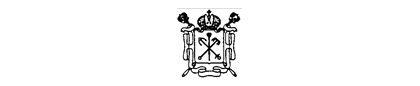 ТЕРРИТОРИАЛЬНАЯ ИЗБИРАТЕЛЬНАЯ КОМИССИЯ № 27РЕШЕНИЕСанкт-ПетербургО структуре и штатной численности аппарата Территориальной избирательной комиссии № 27 на 2021 годВ соответствии с Законом Санкт-Петербурга от 20.07.2006 №385-57 
«О территориальных избирательных комиссиях в Санкт-Петербурге», Законом Санкт-Петербурга от 15.06.2005 № 302-34 «О реестре государственных должностей Санкт-Петербурга и реестре должностей государственной гражданской службы Санкт-Петербурга» Территориальная избирательная комиссия № 27 (далее – ТИК № 27) р е ш и л а: 1. Утвердить в пределах средств, предусмотренных бюджетом 
Санкт-Петербурга на 2021 год, структуру и штатную численность аппарата 
ТИК № 27 согласно приложению № 1.2. Утвердить штат аппарата ТИК № 27 в количестве единиц согласно приложению № 2.3. Главному бухгалтеру ТИК № 27 Яковлевой И.В. в срок до 29 декабря 2021 года подготовить и представить на утверждение председателю комиссии  штатное расписание ТИК № 27 на 2021 год.4. Направить копию настоящего решения в Санкт-Петербургскую избирательную комиссию.5. Опубликовать настоящее решение на сайте Территориальной избирательной комиссии № 27 в информационно-телекоммуникационной сети «Интернет».6. Контроль за исполнением решения возложить на председателя 
ТИК № 27 Ющенко Л.В.Председатель Территориальнойизбирательной комиссии № 27        ___________________      Л.В. Ющенко						                     (подпись)Секретарь Территориальнойизбирательной комиссии № 27          ___________________     О.В. Дмитриева						                       (подпись)Приложение №1к решению Территориальной избирательной комиссии № 27от 23 декабря 2020 года № 76-1СТРУКТУРА И ШТАТНАЯ ЧИСЛЕННОСТЬаппарата Территориальной избирательной комиссии № 27на 2021 годАппарат Территориальной избирательной комиссии № 27 состоит из двух должностей государственной гражданской службы Санкт-Петербурга.Приложение №2к решению Территориальной избирательной комиссии № 27от 23 декабря 2020 года № 76-1ШТАТаппарата Территориальной избирательной комиссии № 27№
п/пНаименование должностиКоличествоединиц1231Специалист 1-й категории12Специалист 2-й категории1№
п/пНаименование должностиКоличествоединиц1231Специалист 1-й категории12Специалист 2-й категории – главный бухгалтер1